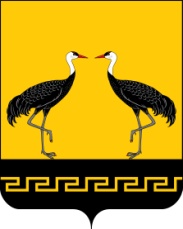   Уважаемые руководители!  Администрация муниципального образования «Мухоршибирский район» доводит до Вашего сведения, что решением по итогам заседания  Республиканской трехсторонней комиссии по регулированию социально-трудовых отношений от 17.11.2021г. рекомендовано работодателям всех форм собственности Республики Бурятия внести изменения в коллективные договора или в локальные нормативные акты в части предоставления двух оплачиваемых дополнительных дней отдыха работникам, прошедшим вакцинацию от новой коронавирусной инфекции.Приложение: Рекомендации работодателям по предоставлению работникам, проходящим вакцинацию против новой коронавирусной инфекции, двух оплачиваемых дополнительных дней отдыха, утвержденные решением Российской трехсторонней комиссией по регулированию социально-трудовых отношений от 29 октября 2021 года протокол №9.С уважением,Заместитель руководителяадминистрации муниципальногообразования «Мухоршибирский район»                                  М.В. Богомазова Исп. Алексеева М.И.Тел. 8(30143)21-634Муниципальное образование« Мухоршибирский район »671340, с Мухоршибирь,ул. Доржиева, 38,тел./факс 8-30143-21-163исх. №2686 от 06.12.2021г.Руководителям                                                                                                                       предприятий, организаций, ндивидуальным предпринимателям        МО «Мухоршибирский район»                    